Муниципальное бюджетное дошкольное образовательное учреждение – детский сад комбинированного вида "Теремок"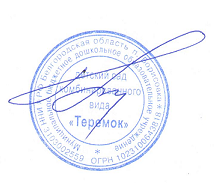 ПОЛОЖЕНИЕ О ВНУТРЕННЕЙ СИСТЕМЕ ОЦЕНКИ КАЧЕСТВА ОБРАЗОВАНИЯВ МУНИЦИПАЛЬНОМ БЮДЖЕТНОМ ДОШКОЛЬНОМ ОБРАЗОВАТЕЛЬНОМ УЧРЕЖДЕНИИ – ДЕТСКОМ САДУ КОМБИНИРОВАННОГО ВИДА «ТЕРЕМОК»Общие положения Настоящее Положение о внутренней системе оценки качества образования разработано на основе закона от 29.12.2012 N 273-ФЗ "Об образовании в Российской Федерации», статья 28, пункт 2, подпункта 13 (к компетенции образовательной организации в установленной сфере деятельности относится «обеспечение функционирования внутренней системы оценки качества образования в образовательной организации), Постановления Правительства РФ № 662 от 05.08.2013 г. «Об осуществлении мониторинга системы образования», «Порядка проведения самообследования образовательной организации» утвержденного приказом Министерства образования и науки Российской Федерации от 14 июня 2013 г. N 462, нормативных актов, регламентирующих реализацию процедур контроля и оценки качества образования в ДОУ. Под внутренним мониторингом качества образования в ДОУ понимается деятельность по информационному обеспечению управления образовательным учреждением, основанная на систематическом анализе качества реализации образовательного процесса, его ресурсного обеспечения его результатов. В настоящем Положении используются следующие термины: образование – единый целенаправленный процесс воспитания и обучения, являющийся общественно значимым благом и осуществляемый в интересах человека, семьи, общества и государства, а также совокупность приобретаемых знаний, умений, навыков, ценностных установок, опыта деятельности и компетенции определенных объема и сложности в целях интеллектуального, духовно-нравственного, творческого, физического и (или) профессионального развития человека, удовлетворения его образовательных потребностей и интересов; качество образования – комплексная характеристика образовательной деятельности и подготовки обучающегося, выражающая степень их соответствия федеральным государственным образовательным стандартам и (или) потребностям физического или юридического лица, в интересах которого осуществляется образовательная деятельность, в том числе степень достижения планируемых результатов образовательной программы;качество условий – выполнение санитарно-гигиенических норм организации образовательного процесса, организация питания в ДОУ, реализация мер по обеспечению безопасности воспитанников во время пребывания в ДОУ и организации в нем воспитательно-образовательного процесса; критерий – признак, на основании которого производится оценка, классификация оцениваемого объекта; мониторинг в системе образования – комплексное аналитическое отслеживание процессов, определяющих количественно-качественные изменения качества образования, результатом которого является установление степени соответствия измеряемых образовательных результатов, условий их достижения и обеспечение общепризнанной, зафиксированной в нормативных документах и локальных актах требований к качеству образования;экспертиза – всестороннее изучение и анализ состояния воспитательно-образовательного процесса, условий и результатов воспитательно-образовательной деятельности; измерение – метод регистрации состояния качества образования, также оценка уровня образовательных достижений с помощью различных диагностических методик, которые имеют стандартизированную форму и содержание которых соответствует реализуемым образовательным программам.1.4. Для оценки качества образования используются мониторинговые исследования, материалы внутреннего контроля, социологические опросы, проективные методики, статистическая отчетность.2. Задачи внутренней системы оценки качества образованияВнутренний мониторинг качества образования ориентирован на решение следующих задач:систематическое отслеживание и анализ состояния системы образования в образовательном учреждении для принятия обоснованных и своевременных управленческих решений, направленных на повышение качества образовательного процесса и образовательного результата; максимального устранения эффекта неполноты и неточности информации о качестве образования, как на этапе планирования образовательных результатов, так и на этапе оценки эффективности образовательного процесса по достижению соответствующего качества образования.3. Структура и составляющие внутренней системы оценки качества образования3.1. Качество образовательных результатов: достижения воспитанников (включая показатели социализации воспитанников);результаты освоения воспитанниками основной общеобразовательной программы дошкольного образования; здоровье воспитанников (динамика);удовлетворённость родителей качеством образовательных результатов. 3.2. Качество реализации образовательной деятельности: основные образовательные программы (соответствие требования ФГОС ДО и контингенту воспитанников); дополнительные образовательные программы (соответствие запросам родителей);качество образовательной деятельности, качество взаимодействия всех участников образовательных отношений; учет индивидуальных образовательных результатов воспитанников; Качество условий, обеспечивающих образовательную деятельность: материально-техническое обеспечение; информационно-развивающая среда (включая средства ИКТ и учебно-  методическое обеспечение);психологический климат в образовательном учреждении; предметно-пространственная развивающая образовательная среда;использование социальной сферы микрорайона и поселка; кадровое обеспечение (включая повышение квалификации, инновационную и научно-методическую деятельность педагогов);общественно-государственное управление (Управляющий совет учреждения, педагогический совет, родительские комитеты, общее собрание коллектива) и стимулирование качества образования; документооборот и нормативно-правовое обеспечение (включая программу развития образовательного учреждения). 3. Порядок создания и функционирования внутренней системы оценкикачества образования4.1. По итогам года проводится аналитическая оценка деятельности образовательного учреждения;Результаты рассматриваются на Педагогическом совете и родительских комитетах групп; Создается комиссия внутреннего мониторинга оценки качества образования с целью изучения замечаний, предложений, корректировки локальных актов системы внутреннего мониторинга качества образования; Принятые на Педагогическом совете локальные акты, на основании которых в течение года функционирует система внутреннего мониторинга оценки качества, утверждаются приказом руководителя; В соответствии нормативными локальными актами в течение года ведется сбор информации по трем направлениям, проводится анализ полученных данных, оценка состояния каждого объекта мониторинга, характер изменения показателей, сопоставление с «нормативными показателями», установление причин отклонений. По каждой группе показателей формируется итоговое заключение, включающее не только описание имеющегося состояния, но и рекомендации по внесению изменений, которые могут обеспечить повышение качества образования. 5. Содержание внутренней системы оценки качества образования6. Подведение итогов и оформление результатоввнутренней оценки качества образования.6.1. Аналитические данные являются документальной основой для составления ежегодного отчета о результатах самообследования деятельности МБДОУ и публикуются на официальном сайте в сети «Интернет».ПРИНЯТО на педагогическом совете МБДОУ – д/с комбинированного вида «ТеремокПротокол № 5 от 26 августа 2017 г.УТВЕРЖДАЮ Заведующий МБДОУ – д/с комбинированного вида «Теремок_____________ Рудась Н.Э.Приказ  № 19.1  от  29  августа 2017 г.                                                      №п/пСоставляющие внутренней системы оценки качества образованияСоставляющие внутренней системы оценки качества образованияСодержание и объект контроляСроки,периодичностьОтветственныеКачество образовательных результатовКачество образовательных результатовКачество образовательных результатовКачество образовательных результатовКачество образовательных результатовКачество образовательных результатов1Достижения воспитанниковДостижения воспитанниковДолявоспитанников,участвовавших в мероприятияхразличных уровней, результаты участия1 раз в год (на конец года)Ст. воспитатель, педагоги ДОУ2Результаты освоения воспитанниками основной общеобразовательной программы дошкольного образованияРезультаты освоения воспитанниками основной общеобразовательной программы дошкольного образованияСводныедиагностическиеведомостипо результатамосвоения образовательнойпрограммы2 раза в год (сентябрь, май)педагоги ДОУ3Здоровье воспитанниковЗдоровье воспитанниковРезультатымониторинговыхисследований1 раз в год (апрель)Ст. медсестра, педагоги ДОУКачество аспектов образовательной средыКачество аспектов образовательной средыКачество аспектов образовательной средыКачество аспектов образовательной средыКачество аспектов образовательной средыКачество аспектов образовательной среды1Основные образовательные программы (соответствие требованиям ФГОС ДО и контингенту воспитанников)ЭкспертизаобразовательнойпрограммыЭкспертизаобразовательнойпрограммы1 раз в годСт. воспитатель2Дополнительные образовательные программы (соответствие запросам родителей)ЭкспертизаЭкспертиза1 раз в годСт. воспитатель, педагоги ДОУ3Качество образовательной деятельности, качество взаимодействия всех участников образовательных отношенийСамоаудитвзаимодействия с семьейСамоаудитвзаимодействия с семьей1 раз в год, майСт. воспитатель, педагоги ДОУ4Учет индивидуальных образовательных результатов воспитанниковПланирование образовательной деятельности в группахПланирование образовательной деятельности в группахЕжемесячноСт. воспитатель, педагоги ДОУ